 PRÆSTBJERG Y`s Men`s ClubChartret den 15. november 2008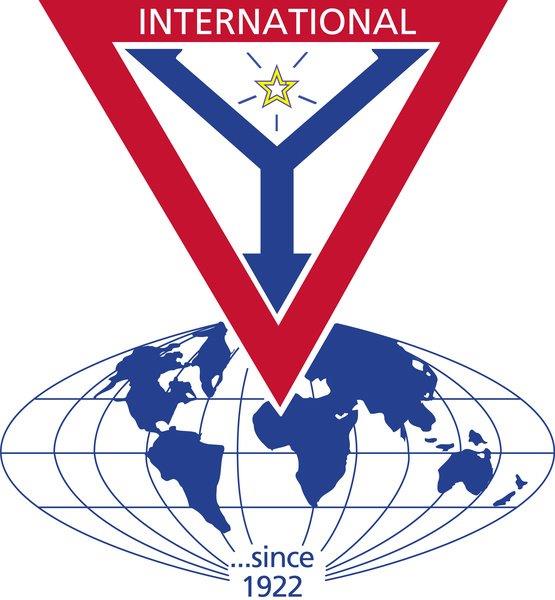    ”At vedkende sig den pligt    der følger med enhver ret”        Program for       1. halvår 2024Mandag d. 8/1Intern mødeSpilleaftenToastmaster: Vita3 min.: GretheKøkkentjans: Sonja og KarlSøndag d. 21/1Kirkedag, kaffe kl.9.00 hosElisabeth, derefter kirke i Nøvling kl. 11.00Mandag d. 22/1Week4You arrangement kl. 19.00 i SKI. Foredrag ved Vlado Lentz om sit politiarbejde og sin kristne tro.Samarbejde m. Foredragsforeningen og Vinding Menighedsråd.(Sonja)Mandag d. 29/1.Intern mødeToastmaster: Grethe3 min.: LauridsKøkkentjans: Eva o HenningMandag d. 19/2.Udvidet mødeFællesmøde med Trehøje og Vildbjerg klubber. Foredrag v. Niels Chr. Kobbelgaard: “Nattergalen og andre gale historier” - om H. C. Andersen og kristendommen.(Sonja)Toastmaster: Gerda3 min.: Jens Chr.Køkkentjans: Grethe, Erik og FinnMandag d. 11/3Internt mødeBehandle ansøgninger og valg Af præsidieToastmaster: Hans Åge3 min.:ElnaKøkkentjans: Gerda og JensFredag d. 15/3Cafeaften i Sognehusetinfo følger.Mandag d. 25/3Internmøde Toastmaster: Jens3 min.: VitaKøkkentjans: Elna og Jens Chr.Tirsdag d. 2/4Finn og Laurids besøgerÅskov.Lørdag d. 6/4.Distriktskonference i IkastMandag d. 15/4Afgang fra SKI kl. 17.30Udvidet møde Vi besøger Thors Design (Laurids)Toastmaster: Laurids3 min: KarlKøkkentjans: Vita og LauridsLørdag d. 27/4Sætte flag opMandag d. 6/5Internt mødeBesøg af TrehøjeToastmaster: Jens Chr.3 min.:ErikKøkkentjans: Elisabeth og hans ÅgeTorsdag d. 23/5Inspirationsaften i distriktet i Fonnesbæk Kirke kl. 19.00Lørdag d. 25/5UdflugtMandag d. 27/5Udvidet mødeGeneralforsamlingToastmaster: Karl3 min: SonjaKøkkentjans: Eva og HenningMandag d. 10/6Morgensang kl. 9.30 på torvet.(Byfesten) Tag stol og kaffe med, så giver vi rundstykker (programudvalget)Mandag d. 10/6Internt mødeNåleuddeling og afslutningToastmaster:Eva3 min:FinnKøkkentjans: Sonja og KarlLørdag d. 15/6Sætte flag op.Lørdag-søndag d. 15-16/6Regionskonference i RoskildeDatoer for 2. halvår 2024:Mandag d. 12/8.Udvidet møde m. opstartMandag d. 2/9Internt mødeDen 5/9 Sætte flag opMandag d. 23/9Internt mødeMandag d. 21/10.FødselsdagsfestMandag d. 11/11Behandling af ansøgningerTorsdag d. 5/12 juleafslutning